T.C.
TARSUS KAYMAKAMLIĞI
İLÇE TÜKETİCİ HAKEM HEYETİ BAŞKANLIĞIT.C.
TARSUS KAYMAKAMLIĞI
İLÇE TÜKETİCİ HAKEM HEYETİ BAŞKANLIĞIT.C.
TARSUS KAYMAKAMLIĞI
İLÇE TÜKETİCİ HAKEM HEYETİ BAŞKANLIĞIT.C.
TARSUS KAYMAKAMLIĞI
İLÇE TÜKETİCİ HAKEM HEYETİ BAŞKANLIĞIT.C.
TARSUS KAYMAKAMLIĞI
İLÇE TÜKETİCİ HAKEM HEYETİ BAŞKANLIĞIT.C.
TARSUS KAYMAKAMLIĞI
İLÇE TÜKETİCİ HAKEM HEYETİ BAŞKANLIĞIT.C.
TARSUS KAYMAKAMLIĞI
İLÇE TÜKETİCİ HAKEM HEYETİ BAŞKANLIĞIT.C.
TARSUS KAYMAKAMLIĞI
İLÇE TÜKETİCİ HAKEM HEYETİ BAŞKANLIĞIT.C.
TARSUS KAYMAKAMLIĞI
İLÇE TÜKETİCİ HAKEM HEYETİ BAŞKANLIĞIT.C.
TARSUS KAYMAKAMLIĞI
İLÇE TÜKETİCİ HAKEM HEYETİ BAŞKANLIĞIT.C.
TARSUS KAYMAKAMLIĞI
İLÇE TÜKETİCİ HAKEM HEYETİ BAŞKANLIĞIT.C.
TARSUS KAYMAKAMLIĞI
İLÇE TÜKETİCİ HAKEM HEYETİ BAŞKANLIĞIT.C.
TARSUS KAYMAKAMLIĞI
İLÇE TÜKETİCİ HAKEM HEYETİ BAŞKANLIĞIT.C.
TARSUS KAYMAKAMLIĞI
İLÇE TÜKETİCİ HAKEM HEYETİ BAŞKANLIĞIT.C.
TARSUS KAYMAKAMLIĞI
İLÇE TÜKETİCİ HAKEM HEYETİ BAŞKANLIĞIT.C.
TARSUS KAYMAKAMLIĞI
İLÇE TÜKETİCİ HAKEM HEYETİ BAŞKANLIĞIT.C.
TARSUS KAYMAKAMLIĞI
İLÇE TÜKETİCİ HAKEM HEYETİ BAŞKANLIĞIT.C.
TARSUS KAYMAKAMLIĞI
İLÇE TÜKETİCİ HAKEM HEYETİ BAŞKANLIĞIT.C.
TARSUS KAYMAKAMLIĞI
İLÇE TÜKETİCİ HAKEM HEYETİ BAŞKANLIĞIDosya NoDosya NoDosya NoDosya No: Tarih: ŞİKAYET EDENŞİKAYET EDENŞİKAYET EDENŞİKAYET EDENŞİKAYET EDENŞİKAYET EDENŞİKAYET EDENŞİKAYET EDENŞİKAYET EDENŞİKAYET EDİLENŞİKAYET EDİLENŞİKAYET EDİLENŞİKAYET EDİLENŞİKAYET EDİLENŞİKAYET EDİLENŞİKAYET EDİLENŞİKAYET EDİLENŞİKAYET EDİLENADI SOYADIADI SOYADIADI SOYADIADI SOYADIADI SOYADIADI SOYADI:UNVAN: UNVAN: UNVAN: UNVAN: UNVAN: UNVAN: UNVAN: UNVAN: UNVAN: TC KİMLİK NOTC KİMLİK NOTC KİMLİK NOTC KİMLİK NOTC KİMLİK NOTC KİMLİK NO:UNVAN: UNVAN: UNVAN: UNVAN: UNVAN: UNVAN: UNVAN: UNVAN: UNVAN: İKAMET ADRESİ: İKAMET ADRESİ: İKAMET ADRESİ: İKAMET ADRESİ: İKAMET ADRESİ: İKAMET ADRESİ: İKAMET ADRESİ: İKAMET ADRESİ: İKAMET ADRESİ: ADRES:ADRES:ADRES:ADRES:ADRES:ADRES:ADRES:ADRES:ADRES: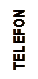 EVEVEVEVEV:İŞİŞİŞ:İŞİŞİŞİŞİŞ:FAKSFAKSFAKS:CEPCEPCEPCEPCEP:E-POSTAE-POSTAE-POSTA:ŞİKAYETE KONU MAL veya HİZMETİNŞİKAYETE KONU MAL veya HİZMETİNŞİKAYETE KONU MAL veya HİZMETİNŞİKAYETE KONU MAL veya HİZMETİNŞİKAYETE KONU MAL veya HİZMETİNŞİKAYETE KONU MAL veya HİZMETİNŞİKAYETE KONU MAL veya HİZMETİNŞİKAYETE KONU MAL veya HİZMETİNŞİKAYETE KONU MAL veya HİZMETİNŞİKAYETE KONU MAL veya HİZMETİNŞİKAYETE KONU MAL veya HİZMETİNŞİKAYETE KONU MAL veya HİZMETİNŞİKAYETE KONU MAL veya HİZMETİNŞİKAYETE KONU MAL veya HİZMETİNŞİKAYETE KONU MAL veya HİZMETİNŞİKAYETE KONU MAL veya HİZMETİNŞİKAYETE KONU MAL veya HİZMETİNŞİKAYETE KONU MAL veya HİZMETİNCİNSİ / TÜRÜCİNSİ / TÜRÜCİNSİ / TÜRÜCİNSİ / TÜRÜCİNSİ / TÜRÜCİNSİ / TÜRÜ:SATINLAMA TARİHİSATINLAMA TARİHİSATINLAMA TARİHİSATINLAMA TARİHİ:MARKASI / MODELİMARKASI / MODELİMARKASI / MODELİMARKASI / MODELİMARKASI / MODELİMARKASI / MODELİ:GARANTİ SÜRESİGARANTİ SÜRESİGARANTİ SÜRESİGARANTİ SÜRESİ:SERI / IMEI NOSERI / IMEI NOSERI / IMEI NOSERI / IMEI NOSERI / IMEI NOSERI / IMEI NO:TALEP EDİLEN DEĞER / FİYATTALEP EDİLEN DEĞER / FİYATTALEP EDİLEN DEĞER / FİYATTALEP EDİLEN DEĞER / FİYAT:ŞİKAYETİN KONUSUŞİKAYETİN KONUSUŞİKAYETİN KONUSUŞİKAYETİN KONUSUŞİKAYETİN KONUSUŞİKAYETİN KONUSUŞİKAYETİN KONUSUŞİKAYETİN KONUSUŞİKAYETİN KONUSUŞİKAYETİN KONUSUŞİKAYETİN KONUSUŞİKAYETİN KONUSUŞİKAYETİN KONUSUŞİKAYETİN KONUSUŞİKAYETİN KONUSUŞİKAYETİN KONUSUŞİKAYETİN KONUSUŞİKAYETİN KONUSUKONUKONUKONUKONUKONUKONU:AÇIKLAMA: AÇIKLAMA: AÇIKLAMA: AÇIKLAMA: AÇIKLAMA: AÇIKLAMA: AÇIKLAMA: AÇIKLAMA: AÇIKLAMA: AÇIKLAMA: AÇIKLAMA: AÇIKLAMA: AÇIKLAMA: AÇIKLAMA: AÇIKLAMA: AÇIKLAMA: AÇIKLAMA: AÇIKLAMA: TALEPTALEPTALEPTALEPTALEPTALEP:EKLEREKLEREKLEREKLEREKLEREKLEREKLEREKLEREKLEREKLEREKLEREKLEREKLEREKLEREKLEREKLEREKLEREKLEREK 1EK 1:EK 4EK 4:EK 2EK 2:EK 5EK 5:EK 3EK 3:EK 6EK 6:                      İMZA
                       İMZA
                       İMZA
                       İMZA
                       İMZA
                       İMZA
                       İMZA
                       İMZA
                       İMZA
 